ПОЛИПЫ ЖЕЛЧНОГО ПУЗЫРЯПолипы желчного пузыря представляют собой возвышение слизистой оболочки, выступающее в просвет полости желчного пузыря. У большинства пациентов являются случайной находкой  при УЗИ исследовании. Подавляющее большинство полипов желчного пузыря менее 10 мм и являются доброкачественными   холестериновыми полипами, не имеющими риска злокачественного новообразования.Классификация полипов: Доброкачественные:  холестериновые полипы, воспалительные полипы, холестероз и гиперплазия желчного пузыря, аденомы, фибромы, липомы и гемангиомы;Злокачественные: карциномы желчного пузыря ( муцинозная цистаденома, плоскоклеточная карцинома и аденоакантома)Разновидности полипов по структуре:Холестериновые. Полагается, что данный тип полипов не имеет злокачественного потенциала (однако, в некоторых клинических исследованиях  есть указания на злокачественное перерождение)Воспалительные. Встречаются редко, обычно менее 10 мм. Они не являются новообразованием, это местная воспалительная реакция. Аденомы. Могут иметь предраковое поведение. Они имеют размер от 5 до 20 мм и, как правило, бывают одиночными.  Могут быть сидячими, на ножке или просто полиповидными, и большинство из них сопровождается желчными конкрементами.Аденомиоматоз. Также является предраковым состоянием. Причины образования полипов:хронические воспаления: холецистит — воспаление жёлчного пузыря, холангит — воспаление протоков жёлчного пузыря;патологии, нарушающие движение жёлчи: желчнокаменная болезнь, перегиб жёлчного пузыря;повышенное содержание холестерина в организме — гиперхолестеринемия;наследственная предрасположенность.В попытках определения факторов риска развития полипов не было обнаружено какой-либо стойкой связи между образованием полипов и возрастом, весом, полом, а также какими-либо заболеваниями. Приводятся данные о следующих факторах риска: возраст более 60 летпервичный склерозирующий холангитазиатская этническая принадлежностьсидячие полипы (в том числе очаговое утолщение стенки желчного пузыря > 4 мм)курение и злоупотребление алкогольными напиткаминекачественные продукты (содержащие нитраты и вредные пищевые добавки)нерациональное питание (большие перерывы между приёмами пищи, переедание, увлечение фастфудом)вес: люди с избыточной массой тела более подвержены патологии;Симптомы заболевания весьма обширные и неспецифичные, чаще заболевание протекает бессимптомно.Возможные симптомы:периодические боли в правой подреберной области, тошнота, рвота (что может быть связано с нарушением оттока желчи)симптом желтухи ( что может быть связано с перекрытием полипом холедоха или пузырного протока, встречается крайне редко)симптом холецистита, или симптом воспаления желчного пузыря (приступообразные боли в правом боку, повышение температуры,тошнота и рвота (с желчью)Диагностика:УЗИ Брюшной полости (трансабдоминальное УЗИ): хорошая чувствительность и специфичность.  Полипы выглядят как фиксированный гиперэхогенный материал, выступающий в просвет желчного пузыря, с акустической тенью или без нее, имеет низкую эффективность выявления злокачественных новообразований  менее 2,0 см.НО: УЗИ ни в коем случае не является окончательным индикатором наличия ПЖП или его злокачественного потенциалаЭндоскопическая ультрасонография (ЭУС): является более информативным методом, чем трансабдоминальное УЗИ органов брюшной полости в рамках наиболее эффективного выявления злокачественных новообразований, однако, имеет низкую эффективность выявления злокачественных новообразований  менее 1,0 см.КТ органов брюшной полости и магнитно-резонансная томография: Тактика наблюдения:Полипы менее 1 см, без злокачественного потенциала наблюдается каждые 12 мес. с помощью УЗИ (возможен индивидуальный план наблюдения в каждом конкретном случае).Холестериновые полипы менее 10 мм можно попробовать полечить консервативным способом. Любой полип, вызывающий симптомы, должен быть рекомендован к удалению. Особенно, если имеется злокачественный потенциал, а также размер полипа более 1,0 см. Удаление желчного пузыря (холецистэктомия) должно быть рассмотрено при следующих условиях:Полип более 1,0 см;Быстрорастущий полип (увеличение его размера в два и более раза за год);Сидячий полип или полип на широком основании;Полип на длинной ножке;У пациентов старше 50 лет при наличии камней в желчном пузыреЧетких рекомендаций по частоте проведения УЗИ контроля нет. Большинством авторов поддерживается контроль 1 раз в 6-12 мес. Дополнительная информация.некоторые исследования показали, что диаметр полипа сам по себе не является безопасным критерием исключения новообразования, и поэтому настоятельно рекомендуется рассмотреть возможность холецистэктомии для любого полипа более 1,0 см. В каждом конкретном случае требуется консультация специалиста. Одиночное поражение было значительно более частым при злокачественных новообразованиях, чем множественное;Пациенты с полипами на сидячем основании имеют более высокую степень злокачественности, чем пациенты с полипами на ножке;Наличие конкрементов или билиарного сладжа также является фактором риска перерождения полипов в злокачественные новообразования желчного пузыря;Онкомаркеры не играют большой роли в дифференциации доброкачественных и злокачественных опухолей.Первичный склерозирующий холангит – один из факторов риска злокачественного развития ПЖП. Пациентам с первичным склерозирующим холангитом и наличием любого полипа желчного пузыря, независимо от его размера, следует рекомендовать холецистэктомию.Как вы можете профилактировать развитие полипов в желчном пузыре?активный образ жизни;контроль веса, поддержание его в пределах нормальных значений;здоровое питание с минимумом жирной, острой, жареной пищи и алкоголя;своевременная диагностика и адекватное лечение болезней органов пищеварения;регулярные обследования показаны, если в семье есть случаи заболеваний жёлчного пузыря.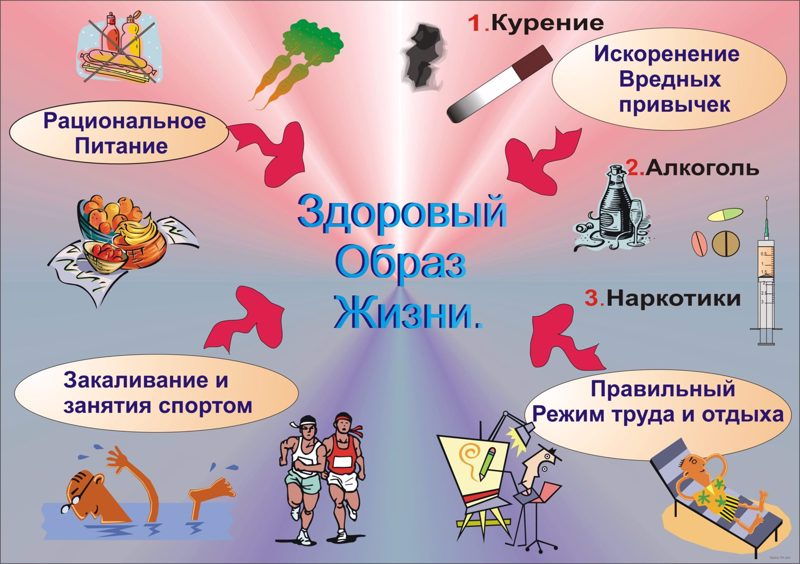 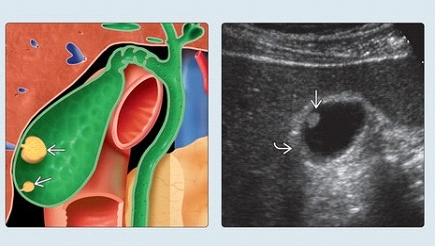 